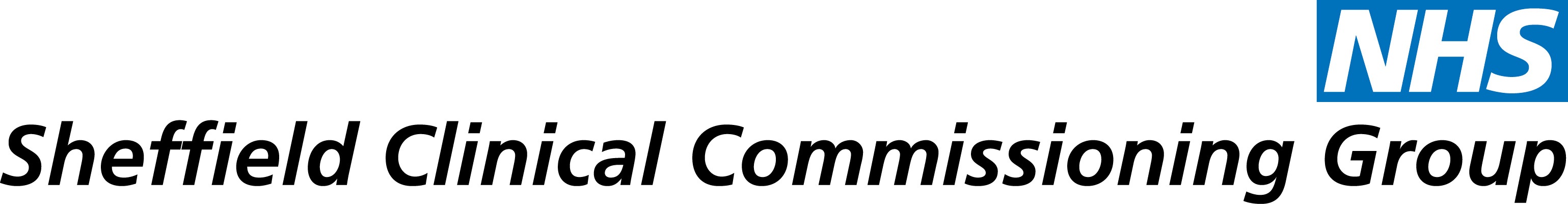 Equality Impact AssessmentIdentifying impact:Positive Impact: 	will actively promote or improve equality of opportunity;Neutral Impact:  	where there are no notable consequences for any group;Negative Impact:	negative or adverse impact causes disadvantage or exclusion. If such an impact is identified, the EIA should ensure, that as far as possible, it is either justified, eliminated, minimised or counter balanced by other measures. This may result in a ‘full’ EIA process.Having detailed the actions you need to take please transfer them to onto the action plan below.To fulfil the requirements of the Public Sector Equality Duty, we need to capture how due regard has been shown to the need to eliminate discrimination, ensure equality for people with protected characteristics and promote good relations between all people in the community Please could you therefore provide the following information from your planning processes:Title of policy or service:Urgent Primary Care Transformation: Option Eye Casualty – Do NothingUrgent Primary Care Transformation: Option Eye Casualty – Do NothingName and role of officer/s completing the assessment:Sue Berry – Senior Quality Manager Urgent Care, Richard Kennedy- Engagement Manager, Helen Mulholland – Engagement Manager Sue Berry – Senior Quality Manager Urgent Care, Richard Kennedy- Engagement Manager, Helen Mulholland – Engagement Manager Date of assessment:27th July 201727th July 2017Type of EIA completed:       Initial EIA ‘Screening’     or    ‘Full’ EIA process             1. Outline1. OutlineGive a brief summary of your policy or serviceAimsObjectivesLinks to other policies, including partners, national or regional8.30am – 4.30pm Mon – Fri at Royal Hallamshire Hospital6.30pm – 8am access is via the GP Out of Hours service which is only for booked appointmentAlternative option out of hours A&E department both Adults and ChildrenIMPACTIMPACTIMPACTIMPACTIMPACT12345LIKELIHOOD112345LIKELIHOOD2246810LIKELIHOOD33691215LIKELIHOOD448121620LIKELIHOOD5510152025LIKELIHOODLIKELIHOODIMPACTIMPACT1RARE1MINOR2UNLIKELY2MODERATE / LOW3MODERATE / POSSIBLE3SERIOUS4LIKELY4MAJOR5ALMOST CERTAIN5FATAL / CATASTROPHICRisk scoreCategory1 - 3Low risk (green) 4 - 6Moderate risk (yellow)8 - 12High risk (orange) 15 - 25Extreme risk (red)2. Gathering of Information This is the core of the analysis; what information do you have that might impact on protected groups, with consideration of the General Equality Duty.2. Gathering of Information This is the core of the analysis; what information do you have that might impact on protected groups, with consideration of the General Equality Duty.2. Gathering of Information This is the core of the analysis; what information do you have that might impact on protected groups, with consideration of the General Equality Duty.2. Gathering of Information This is the core of the analysis; what information do you have that might impact on protected groups, with consideration of the General Equality Duty.2. Gathering of Information This is the core of the analysis; what information do you have that might impact on protected groups, with consideration of the General Equality Duty.2. Gathering of Information This is the core of the analysis; what information do you have that might impact on protected groups, with consideration of the General Equality Duty.2. Gathering of Information This is the core of the analysis; what information do you have that might impact on protected groups, with consideration of the General Equality Duty.2. Gathering of Information This is the core of the analysis; what information do you have that might impact on protected groups, with consideration of the General Equality Duty.2. Gathering of Information This is the core of the analysis; what information do you have that might impact on protected groups, with consideration of the General Equality Duty.2. Gathering of Information This is the core of the analysis; what information do you have that might impact on protected groups, with consideration of the General Equality Duty.2. Gathering of Information This is the core of the analysis; what information do you have that might impact on protected groups, with consideration of the General Equality Duty.(Please completeeach area)What key impact have you identified?What key impact have you identified?What key impact have you identified?What key impact have you identified?What key impact have you identified?What key impact have you identified?What key impact have you identified?What key impact have you identified?For impact identified (either positive andor negative) give details below: For impact identified (either positive andor negative) give details below: (Please completeeach area)PositiveImpact PositiveImpact PositiveImpact NeutralimpactNegativeimpactNegativeimpactNegativeimpactOverall scoreHow does this impact, and what action, if any, do you need to take to address these issues?What difference will this make?(Please completeeach area)LikelihoodImpactOverallNeutralimpactLikelihoodImpactOverallOverall scoreHuman rights0Age0Carers22443128There is currently only one site for eye casualties in Sheffield. This requires significant travel as well as associated transport and parking costs.One site does provide a consistent location for people to attend.Service currently only opens on weekdays, with no weekend provision.Previous engagement has shown that few people are aware of this service.Disability22443128There is currently only one site for eye casualties in Sheffield. This requires significant travel as well as travel and parking costs.One site does provide a consistent location for people to attend.Service currently only opens on weekdays, with no weekend provision.Previous engagement has shown that few people are aware of this service.SexRaceReligion or beliefSexual orientationGender reassignmentPregnancy and maternityMarriage and civil partnership (only eliminating discrimination)Other relevant groups224441612There is currently only one site for eye casualties in Sheffield. This requires significant travel as well as travel and parking costs.One site does provide a consistent location for people to attend.Service currently only opens on weekdays, with no weekend provision.Previous engagement has shown that few people are aware of this service.Asylum Seekers, those in temporary accommodation, or having no fixed abode are less likely to have access to a telephone. Access to this service should include methods other than solely telephone access. In addition, the needs of those people who speak minority languages where there is a national shortage of interpreters should also be considered.OVERALL SCORE	OVERALL SCORE	OVERALL SCORE	OVERALL SCORE	OVERALL SCORE	OVERALL SCORE	OVERALL SCORE	OVERALL SCORE	9.3 – HIGH NEGATIVE RISKHR Policies only:Part or Fixed term staff3. Action plan3. Action plan3. Action plan3. Action plan3. Action planIssues/impact identifiedActions requiredHow will you measure impact/progressTimescaleOfficer responsibleTravelAccessLanguage4. Monitoring, Review and Publication4. Monitoring, Review and Publication4. Monitoring, Review and Publication4. Monitoring, Review and Publication4. Monitoring, Review and PublicationWhen will the proposal be reviewed and by whom?Lead / Reviewing  Officer:Sue BerryDate of next Review:Confirm that you have used local demographic  data to plan your approach to delivering servicesSummarise steps taken to ensure equal access to services and treatment for people with a protected characteristic, or sectors of the community with specific needs